УКРАЇНА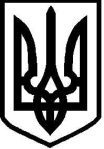 ВІДДІЛ ОСВІТИ, СІМ'Ї, МОЛОДІ ТА СПОРТУ БОРЩІВСЬКОЇ МІСЬКОЇ РАДИТЕРНОПІЛЬСЬКОЇ ОБЛАСТІБАБИНЕЦЬКА ПОЧАТКОВА ШКОЛА________________________________________________________________________                                                         Н А К А З12травня 2022 року									№24-одПро проведення моніторингу стану організації освітнього процесуз використанням технологій дистанційного навчання у Бабинецькій  початковій	 школіБорщівської міської радиКеруючись законами України «Про освіту», «Про повну загальну середню освіту», відповідно до наказів Міністерства освіти і науки України від 16.01.2020 №54 «Про затвердження Порядку проведення моніторингу якості освіти», від 08.09.2020 №1115 «Про деякі питання організації дистанційного навчання», від 28.03.2022 №274 «Про деякі питання організації здобуття загальної середньої освіти та освітнього процесу в умовах воєнного стану в Україні», листів Міністерства освіти і науки України від 02.11.2020 №1/9-609 «Щодо організації дистанційного навчання», від 06.03.2022 №1/3371-22 «Про організацію освітнього процесу», від 29.03.2022 №1/3725-22 «Про організацію освітнього процесу в початковій школі в умовах воєнного стану», з метою вивчення стану організації дистанційного навчання у закладах загальної середньої освіти Борщівської міської територіальної громади в умовах воєнного стану, пропозицій щодо використання технологій дистанційного навчання НАКАЗУЮ:1. Провести з 13 травня по 25 травня 2022 року моніторинг стану організації освітнього процесу з використанням технологій дистанційного навчання в Бабинецькій початковій школі Борщівської міської ради.          2. Забезпечити належні умови проведення моніторингового дослідження та участь здобувачів освіти, педагогічних працівників і батьків у онлайн – анкетуванні.3. Сприяти дотриманню правил етичної поведінки, принципів академічної доброчесності та належного проведення дослідження задля забезпечення отримання об’єктивних результатів.4. Довести зміст наказу до відома учасників освітнього процесу.5. Отримані результати моніторингу оприлюднити на вебсайті закладу освіти.        6.Контроль за виконанням наказу залишаю за собою.      Завідувач школи:			               Л.Й.Мізюк